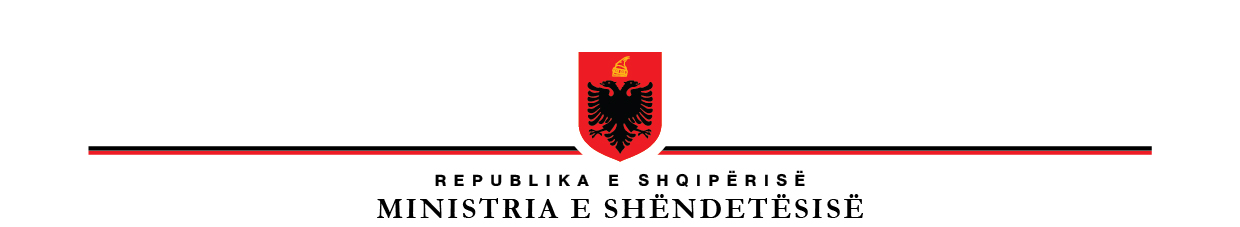 KUVENDIPROJEKTLIGJINr. _____,  datë ____.____. 2024PËRDISA  NDRYSHIME DHE  SHTESA NË LIGJIN NR. 10081, DATË 23.02.2009, “PËR LICENCAT, AUTORIZIMET DHE LEJET NË REPUBLIKËN E SHQIPËRISË” I NDRYSHUARNë mbështetje të neneve 78 dhe 83, pika 1, të Kushtetutës, me propozimin e Këshillit të Ministrave, Kuvendi i Republikës së Shqipërisë,VENDOSI:Në ligjin nr.10 081, datë 23.02.2009, “Për licencat, autorizimet dhe lejet në Republikën e Shqipërisë” të ndryshuar, bëhen ndryshimet dhe shtesat si më poshtë vijon:Neni 1Në nenin 10, shkronja  “b” e pikës 2, ndryshon si vijon: “b) mjetet elektronike të informimit e të komunikimit, aplikimin online”.Neni 2Në nenin 14, pika 1 togfjalëshi  “…hyn në fuqi me njoftimin nëpërmjet publikimit…” riformulohet “…hyn në fuqi me njoftimin nëpërmjet publikimit…”. Neni 3Në nenin 17, pika 5,  togfjalëshi, “…dhe dokumentet shoqëruese…” shfuqizohet. Neni 4Në nenin 18, bëhen ndryshimet si vijon:1. Pika 1, ndryshon me përmbajtjen;“1. QKB shqyrton kërkesat e grupit të parë, sipas radhës së paraqitjes së tyre. QKB vlerëson përmbushjen e kritereve, vetëm bazuar në vetë-deklarimet e paraqitura nga kërkuesi dhe merr vendim në një afat 1 (një) ditor nga paraqitja e kërkesës”.2. Shkronja “d” e pikave 2 dhe 4, shfuqizohet.Neni 6Në nenin 20 bëhen ndryshimet si vijon:1. Në pikën 8 fjala  “…i përgjigjes…” zëvendësohet me fjalën  “… i vendimit…”2. Pika 9 dhe 10, shfuqizohet.Neni 7Në nenin 23, pika 2, shkronja “ë” ndryshon si vijon: “ë) vulën elektronike të institucionit”. Neni 8Në nenin 24, pika 2, togfjalëshi “…të tërhiqet në çdo sportel shërbimi të QKB-së apo të printohet drejtpërdrejt nga regjistri” zëvendësohet me togfjalëshin “…të gjenerohet nga sistemi elektronik”. Neni 9Neni 25, shfuqizohet.Neni 10Neni 26, pika 3, ndryshon si vijon: “3.Kur QKB vëren se ka të bëjë më një rast të tillë, bën ndryshimet në titullin përkatës dhe lëshon titullin e ndryshuar brenda 1 (një) dite nga paraqitja e kërkesës”. Neni 11Në neni 27, bëhen ndryshimet dhe shtesat si vijon:1. Në pikën 4, para togfjalëshit “kur vlerësohet..” shtohet togfjalëshi “Për kërkesat...”2. Pika 5 ndryshon me përmbajtjen si më poshtë:"5.Për kërkesat  kur vlerësohet, sipas këtij ligji, se ndryshimet e ndodhura cenojnë kriteret, QKB-ja nuk refuzon në mënyre te menjëhershme kërkesën por njofton kërkuesin për mangësitë”.3. Pas pikës 5, shtohen pikat 6,7,8 me përmbajtjen si më poshtë: “6. Kërkuesi duhet të plotësojë kërkesën fillestare brenda një afati 15 (pesëmbëdhjetë) ditor nga njoftimi i kryer sipas pikës 5 të këtij neni.“7. QKB refuzon kërkesën nëse ajo nuk është plotësuar brenda afatit të parashikuar në pikën 6 të këtij neni apo kur nuk përmbushen kriteret përkatëse të  licencimit  dhe titulli revokohet. Në rast të kundër ajo vendos miratimin e kërkesës së plotësuar dhe titullari pajiset me titullin e ndryshuar.“8. QKB merr dhe njofton vendimin, sipas pikës 7 të këtij neni, brenda një afati 4 ditor nga paraqitja e një kërkese së plotësuar apo përkatësisht nga skadimi i afatit për plotësimin e saj”.Neni 12Në nenin 29, bëhet ndryshimi dhe shtesa si vijon”1. Në pikën 2, shkronja “ç”  fjala “..apo 27…” shfuqizohet.2. Pas shkronjës “ “ç” shtohet shkronja “d”, me përmbajtjen“d) me refuzimin e kërkesës sipas pikës 7, të nenit 27 të këtij ligji”. Neni 13Neni 31, ndryshon me përmbajtjen si vijon: “1. Kërkesat dhe paraqitja e dokumentit të pagesës së tarifës në QKB kryhet nëpërmjet, sportelit elektronik të QKB-së, në përputhje me parashikimet e kreut V të këtij ligji.2. Çdo kërkesë e paraqitur mund të tërhiqet nga pala që e ka paraqitur atë. Kërkesa për tërheqje trajtohet nga QKB, në fazën e parë të shqyrtimit, sipas procedurës për grupin e parë.3. Kërkesa për tërheqje e cila ndodhet në fazën e dytë të shqyrtimit nga institucioni tjetër kompetent trajtohet nga ky institucion”.Neni 14Neni 32, 33, pika 3 e nenit 34, si dhe pika 2 e fushës I, shtojca 1 shfuqizohen.Neni 15Pika 3 e fushës III, shtojca 1, ndryshon me përmbajtjen si vijon: “Importi i mbetjeve për qëllim riciklimi, përpunimi, dhe/ose përdorimi ose importi i substancave ozonholluese dhe importi, eksporti, magazinimi dhe vendosja në treg të gazeve serrë të floruara, të pajisjeve që përmbajnë gaze serrë të floruar, ose funksionimi i të cilave mbështetet në këto gaze”.Ky projektligj hyn në fuqi pas botimit në Fletoren Zyrtare.KRYEMINISTRIEDI RAMA